ИМНС - информируетО подтверждении статуса белорусской организации в качестве плательщика НДС С 1 июля 2021 г. вступило в силу постановление Министерства по налогам и сборам Республики Беларусь от 16 июня 2021 г. № 28 «Об изменении постановлений Министерства по налогам и сборам Республики Беларусь от 26 апреля 2013 г. № 14  и от 3 января 2019 г. № 2», которым внесены изменения в постановление Министерства по налогам и сборам Республики Беларусь от 26 апреля 2013 г. №14 «Об осуществлении налоговыми органами административных процедур и установлении форм документов»  (далее – постановление  № 14) . В этой связи информируем, что согласно пункту 7 статьи 136 Налогового кодекса Республики Беларусь факт подтверждения статуса белорусской организации в качестве плательщика налога на добавленную стоимость удостоверяется справкой, предназначенной для применения на территории иностранных государств.При соблюдении требований подпункта 1.14 пункта 1 постановления № 14 (с изменениями) налоговым органом по месту постановки на учет плательщика справка выдается по форме согласно приложению 12 к постановлению № 14 либо заверяется по форме, установленной в иностранном государстве, на основании заявления плательщика (форма заявления установлена приложением 2 к постановлению № 14).Образец заполнения заявления доступен на сайте Министерства по налогам и сборам Республики Беларусь в разделе «Одно окно».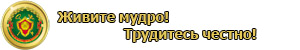 